Automotive Engineering Graduate Program Knowledge PrioritiesIntroductionA set of Australian Automotive Technology maps has been produced, identifying nine knowledge area priorities. Alignment with priority areas serve as a selection criterion for funding applications in the Automotive Engineering Graduate Program.Table of ContentsNine high-level prioritised knowledge areas…………………..Page 3Connected, Automated, shared vehicle……….………………Page 4Electrified Vehicle……………………………….……………….Page 5Electronics and Electrics…………………………….……….....Page 6Fuel cell and hydrogen………………………….………..……..Page 7Electric energy storage………………………………...………..Page 8Policy and company decision making……….…………….......Page 9Functional materials………………………..………..…………..Page 10Automotive safety…………………………………..…..………..Page 11Thermal propulsion…………………………………...…..……..Page 12Figure 1 – The program’s nine high-level prioritised knowledge areas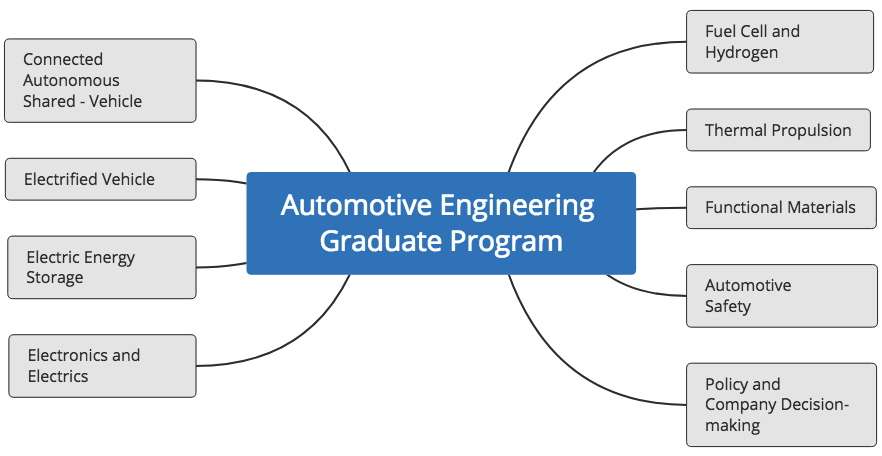 Figure 2 – Knowledge area “Connected, Automated, Shared Vehicle” and next level prioritised knowledge area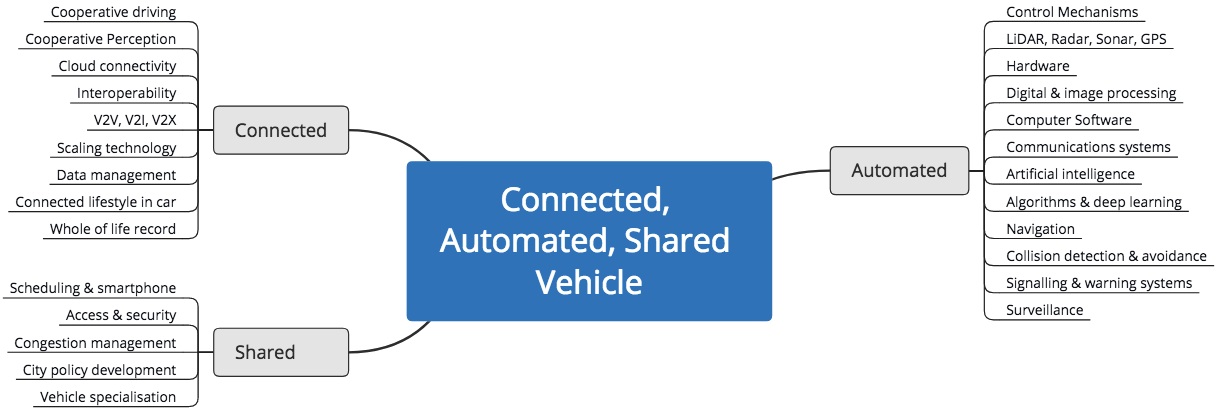 Figure 3 – Knowledge area “Electrified Vehicle” and next level prioritised knowledge areas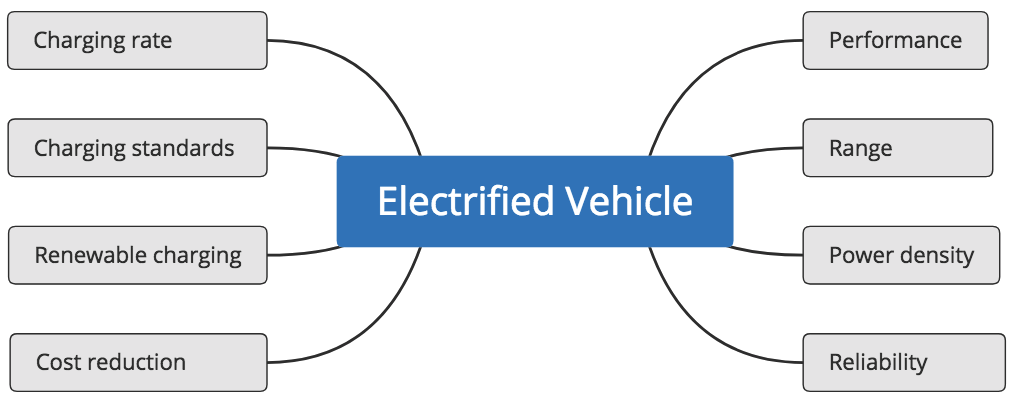 Figure 4 – Knowledge area “Electronics and Electrics” and next level prioritised knowledge areas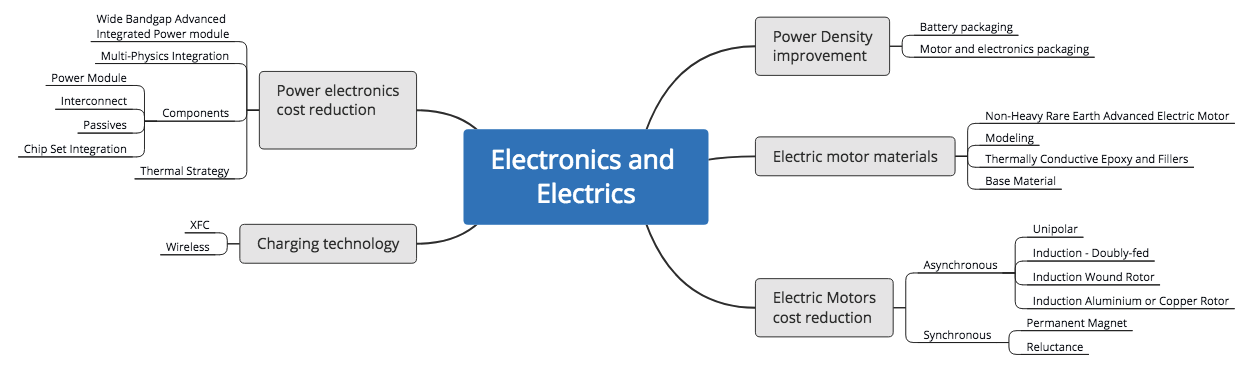 Figure 5 – Knowledge area “Fuel Cell and Hydrogen” and next level prioritised knowledge areas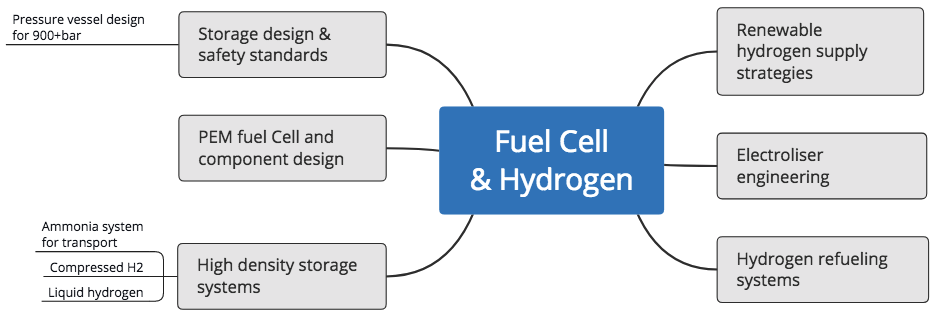 Figure 6 – Knowledge area “Electric Energy Storage” and next level prioritised knowledge areas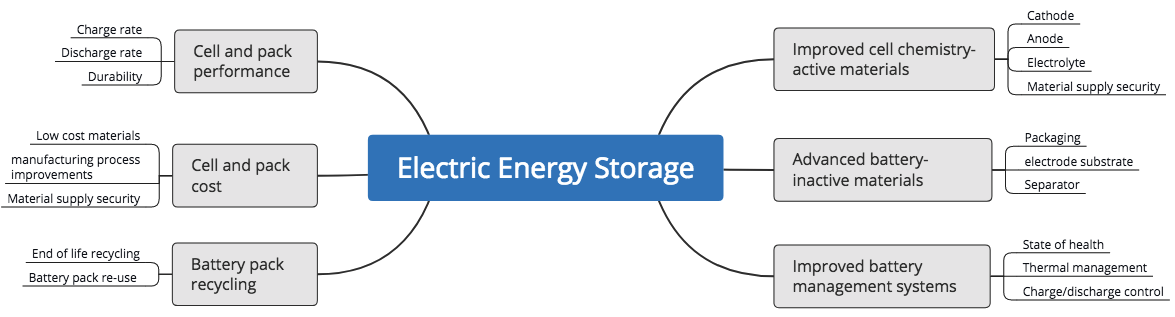 Figure 7 – Knowledge area “Policy and Company Decision Making” and next level prioritised knowledge areas.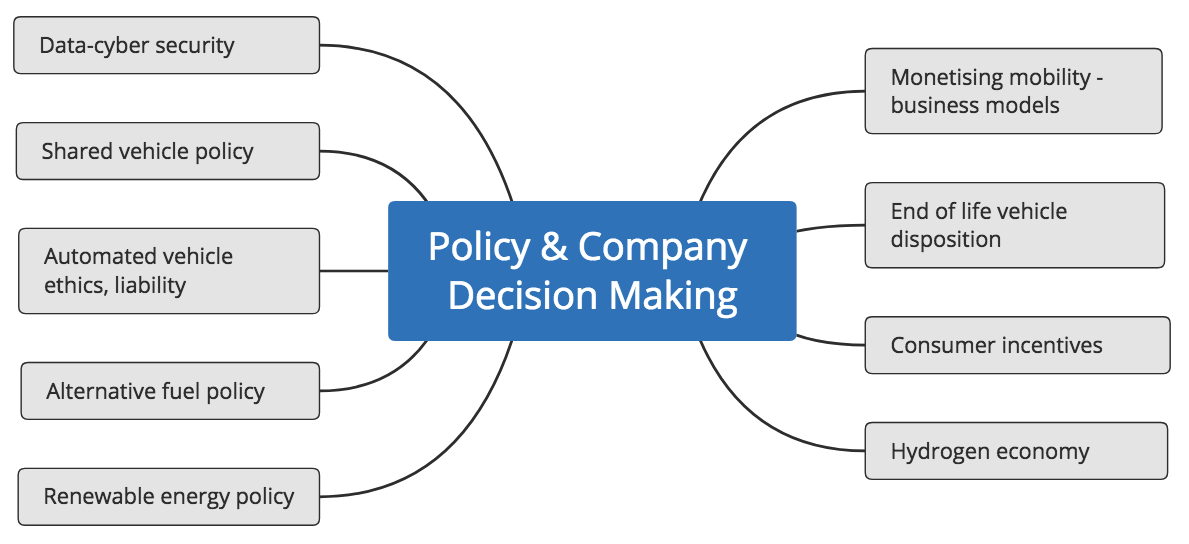 Figure 8 - Knowledge area - “Functional Materials” and next level prioritised knowledge areas.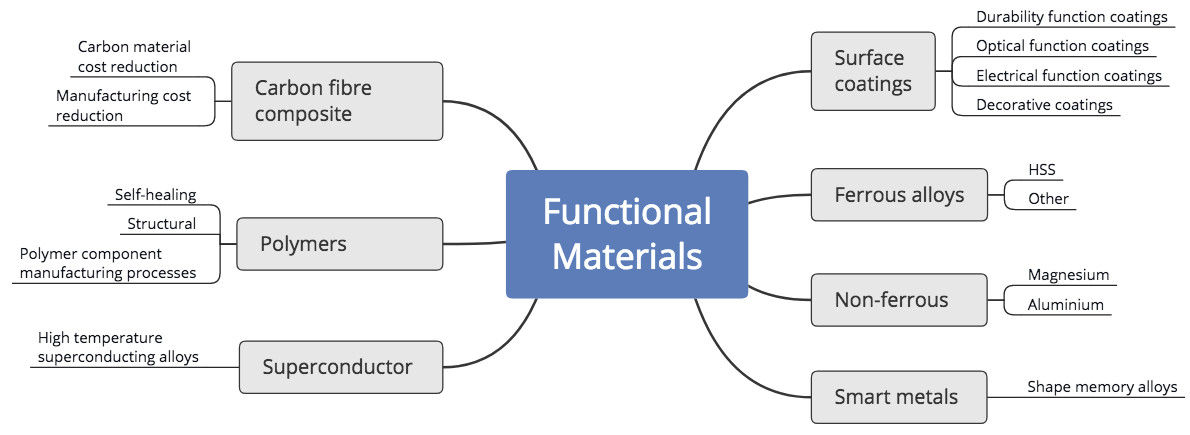 Figure 9 - Knowledge area - “Automotive Safety” and next level prioritised knowledge areas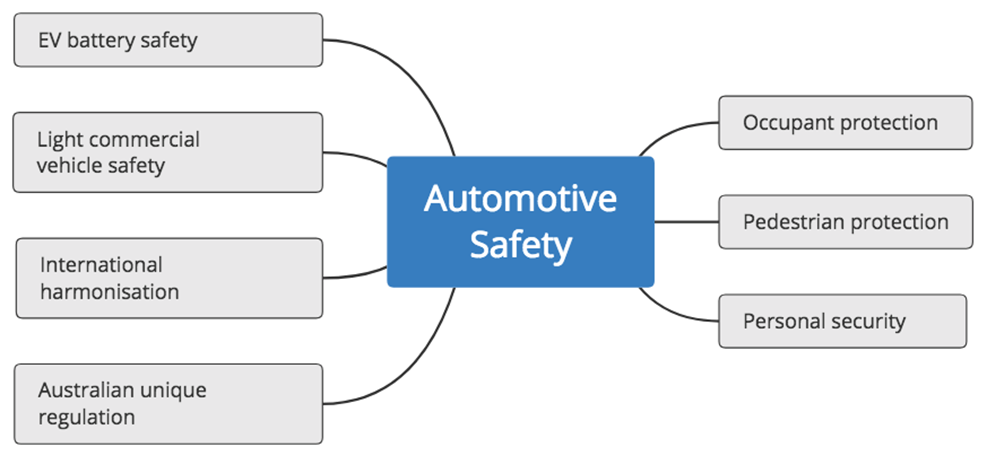 Figure 10 – Knowledge area “Thermal propulsion” and next level prioritised knowledge areas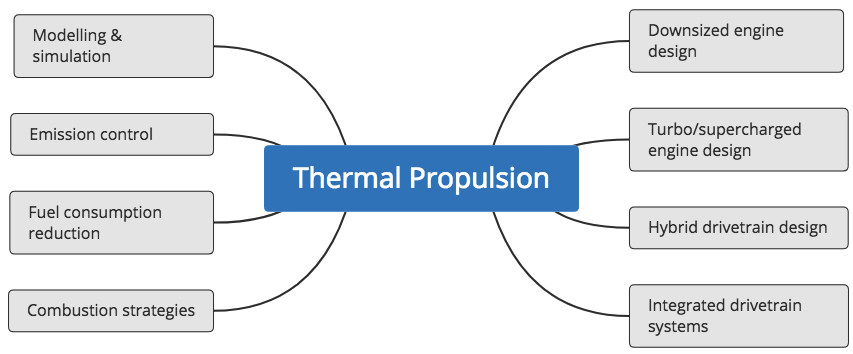 